ПРОТОКОЛ № 9заседания ««Комиссии по качеству жизни граждан, социальной политике, трудовым отношениям, экологии, природопользованию и сохранению лесов»23  мая  2019г.                                                                                         г. Королев М.О.Присутствовало: 6 человек.Зам. Председателя комиссии:  Кошкина Л.В.Члены комиссии:  Аникин Г.С.,  Сильянова Т.А., Белова О.Ю., Подхватилин А.А., Пустохин А.В.Повестка дня: О ходе выполнения  плана  мероприятий  комиссии №2  в мае 2019г.;О ходе подготовки проведения рейда «Соблюдение правил выгула собак на территории муниципалитета в местах массового отдыха населения».По повестке дня слушали:по первому вопросу и.о. Председателя комиссии Кошкину Л.В. Рассмотрели  выполнение  мероприятий,  включенных в  план на май 2019г.     по второму вопросу слушали  члена комиссии Сильянову Т.А. Проанализировали материалы, предоставленные членами Молодежного парламента при Совете депутатов г.о. Королев  (листовки, плакаты). Пошагово разобрали план проведения рейда. Постановили:Одобрили выполнение всех пунктов плана  работы комиссии №2  и выполнение дополнительных мероприятий в мае 2019г.Рекомендовать членам комиссии принять активное участие в проведении рейда 26 мая 2019г.на территории вдоль линии Акуловского водоканала городского округа Королев.Поручить Беловой  О.Ю.- консультанту-эксперту комиссии №2 оповестить всех участников рейда о времени и месте проведения.Принято единогласно.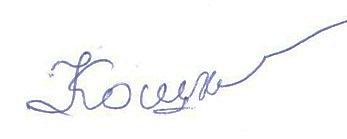 И.о. Председателя комиссииЛ.В. Кошкина